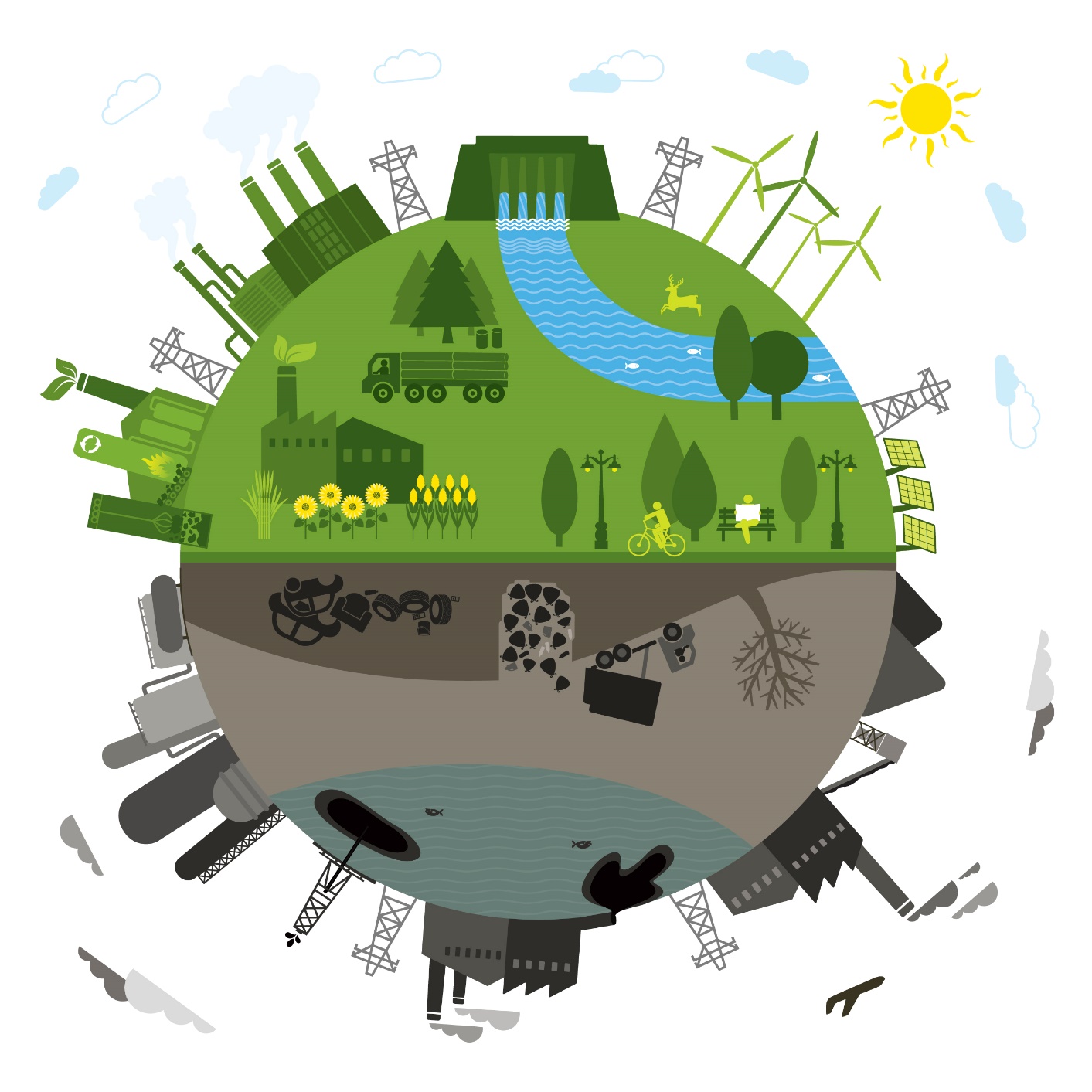 Learn what citizens and energy experts think New Brunswick’s electricity grid could and should look like in the futureSeize the opportunity to learn about the current electrical energy system and help create a future vision! (Drop in or spend the day)When: Saturday, Oct. 3rd, 9am-4pm    Where: Wu Centre, 6 Duffie Dr. UNB Fredericton campusContact Prof. Tom Beckley for details: Faculty of Forestry & Environmental Mgmt, Beckley@unb.ca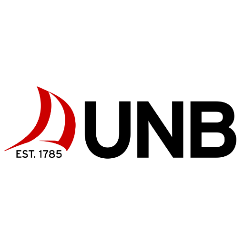 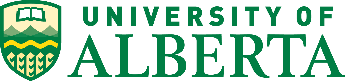 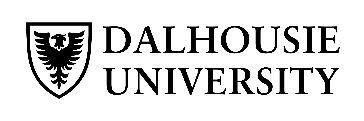 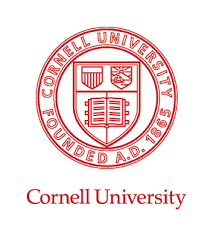 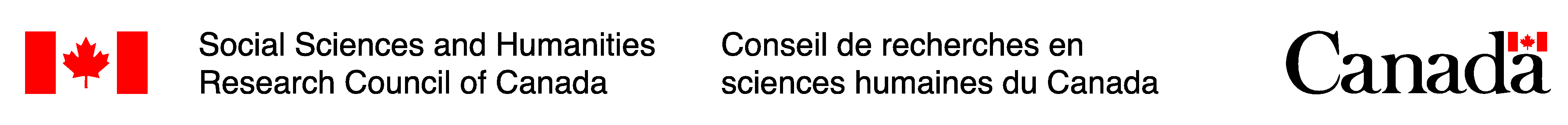 